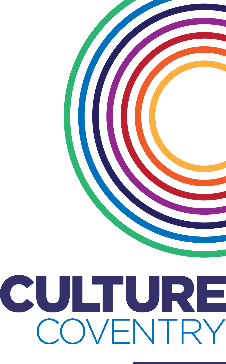 APPLICATION FORMPlease complete in black inkEducational/Training and Academic qualifications (only if relevant to the requirements on the Person Specification). Please note that you will be required to bring original documents as proof of qualifications if selected for interview.Relevant Experience and CompetenciesWhen completing this section it is important that you clearly demonstrate how you meet the requirements of the Person Specification section of the Role Profile by setting out details of relevant experience, knowledge and competencies. Please address each requirement in the order in which they are listed in the Person Specification. Your chances of being shortlisted will be improved if you present this information specifically to address the requirements of the job for which you are applying, rather than using non-specific or pre-prepared information, Please note that we do not accept CVs in lieu of completed application forms. Please continue on a separate sheet, if necessary. Culture Coventry Limited; Registered in Cardiff, Wales, No. 8359113; Registered under the Charities Act 1960, Registration No. 1152899Culture Coventry Ventures Limited - Registered in Cardiff, Wales, No. 5263892Culture Coventry Events Limited – Registered in Cardiff, Wales, No. 8108478Registered Offices – Herbert Art Gallery & Museum, Jordan Well, Coventry CV1 5QPPlease complete in black ink1) Equal Opportunities Monitoring Form								ConfidentialCulture Coventry is committed to equal opportunities in employment and service delivery.  To help use do this, all applicants are required to complete this form.  This will not be given to the selection panel.We will not discriminate on the grounds of age, disability or impairment, employment status, gender, gender reassignment, home address, marital status, nationality, national origin, race, religious belief, responsibility for dependents, sexual orientation or trade union membership.If you require these forms in a different format, please contact the HR Manager.		2)  Disability Discrimination Act 1995Culture Coventry is required by the government to record numbers of applicants protected by the Disability Discrimination Act 1995.  This information is also important in monitoring the success of Museum policies and initiatives that aim to attract more applications from people with disabilities.The Disability Discrimination Act 1995 protects people who:-   have an impairment-   are disabled-   have long-term health conditionsThis is providing that this has a "substantial and long term* adverse effect on a person's ability to carry out normal day-to-day activities".*  Long term is defined as 12 months or longer (or, if the condition is a new one, the expectation that it will be 12 months or longer).                  Helpful reminder for when you are completing your application formCulture Coventry Limited; Registered in Cardiff, Wales, No. 8359113; Registered under the Charities Act 1960, Registration No. 1152899Culture Coventry Ventures Limited - Registered in Cardiff, Wales, No. 5263892Culture Coventry Events Limited – Registered in Cardiff, Wales, No. 8108478Registered Offices – Herbert Art Gallery & Museum, Jordan Well, Coventry CV1 5QPJob ApplicationReference Number:  CPP0317Closing Date for Applications:  13th April 2017Role Title: Community Partnerships ProgrammerDepartment:  Audience EngagementJob ApplicationReference Number:  CPP0317Closing Date for Applications:  13th April 2017Role Title: Community Partnerships ProgrammerDepartment:  Audience EngagementPlease complete and post to:-FAO Clare HopkinsHR Manager, Culture CoventryCoventry Transport MuseumMillennium Place, Hales StreetCoventry, CV1 1JDOr via e-mail to clare.hopkins@culturecoventry.comPersonal Details – Please complete this section in capital lettersTitle:  Mr/Mrs/Miss/MsLast name:.........................................................................First Name(s)............................................................................Address......................................................................................................................................................................................................................................................................................................................................................................................................................................................................................................Post Code:........................................Home Telephone Number:................................................Mobile Telephone Number:...............................................................Other Contact Number:........................................................................................................................................................E-mail Address:..................................................................................................................................................................Personal Details – Please complete this section in capital lettersTitle:  Mr/Mrs/Miss/MsLast name:.........................................................................First Name(s)............................................................................Address......................................................................................................................................................................................................................................................................................................................................................................................................................................................................................................Post Code:........................................Home Telephone Number:................................................Mobile Telephone Number:...............................................................Other Contact Number:........................................................................................................................................................E-mail Address:..................................................................................................................................................................Personal Details – Please complete this section in capital lettersTitle:  Mr/Mrs/Miss/MsLast name:.........................................................................First Name(s)............................................................................Address......................................................................................................................................................................................................................................................................................................................................................................................................................................................................................................Post Code:........................................Home Telephone Number:................................................Mobile Telephone Number:...............................................................Other Contact Number:........................................................................................................................................................E-mail Address:..................................................................................................................................................................Are you eligible to work in the UK?       Yes/No                   National Insurance Number: Are you eligible to work in the UK?       Yes/No                   National Insurance Number: Are you eligible to work in the UK?       Yes/No                   National Insurance Number: First Reference (Current or last employer):Name and address:  Telephone No:E-mail Address: In what capacity do they know you?Second Reference:Name and address:  Telephone No:E-mail Address:  In what capacity do they know you?Second Reference:Name and address:  Telephone No:E-mail Address:  In what capacity do they know you?If you are known to them by another name please state below:If you are known to them by another name please state below:If you are known to them by another name please state below:Can we take up references without contacting you beforehand?                                   Yes                                     NoCan we take up references without contacting you beforehand?                                       Yes                             NoCan we take up references without contacting you beforehand?                                       Yes                             NoHow many working days have you lost due to sickness absence over the last 2 years?   .............................................................Driving Licence – Only complete this if a driving licence is required for the job.Do you have a full current driving licence?     YES/NO                                               Do you have the use of a car?    YES/NOWhat type of licence do you hold? (List entitlement/category codes)……………………………………………………Current Employment Status          Employed                                 Unemployed                                      Temporary                                             Current Employment Status          Employed                                 Unemployed                                      Temporary                                             Name and full address of current/previous employer:Job Title:Date Appointed:Notice Required:Present Salary:Current/Previous DutiesCurrent/Previous DutiesReason for leaving?Reason for leaving?Why are you applying for this position?Why are you applying for this position?Career history, the most recent first.  You should include paid, unpaid and voluntary work relevant to the position you are applying for.Career history, the most recent first.  You should include paid, unpaid and voluntary work relevant to the position you are applying for.Career history, the most recent first.  You should include paid, unpaid and voluntary work relevant to the position you are applying for.Career history, the most recent first.  You should include paid, unpaid and voluntary work relevant to the position you are applying for.Career history, the most recent first.  You should include paid, unpaid and voluntary work relevant to the position you are applying for.Career history, the most recent first.  You should include paid, unpaid and voluntary work relevant to the position you are applying for.Date from:Date to:EmployerJob HeldSalary/GradeReason for LeavingDate(s)LevelSchool/College/UniversitySubject/Course TitleResultState, in order, the essential competency, qualification or experience as detailed in the person specification.Describe how your skills, knowledge and experience demonstrate your competency against each criterion.(max. 250 words)(max. 250 words)(max. 250 words)(max. 250 words)(max. 250 words)(max. 250 words)Describe below any relevant additional skills, competencies, experiences, knowledge, you think are relevant to the role. (max. words 500)Working Time Directive - Are you intending to hold additional jobs?       YES/NOIf yes, please state the number of hours you will be working in other jobs in this boxThis information is required to ensure we comply with Working Time Regulations.Are you related to any Board Members or employees of Culture Coventry    YES/NOIf YES, please state name(s), relationship(s) and position(s)Safer Recruitment Practice - Culture Coventry is committed to safeguarding and promoting the welfare of children and young people and expects all staff and volunteers to share this commitment.Rehabilitation of Offenders and Criminal Records Disclosure – Successful applicants for posts that are exempted from the provisions of the Rehabilitation of Offenders Act 1974 will require a criminal record disclosure.  Criminal records will be taken into account only when a conviction is relevant to the post you are applying for. Disability – Culture Coventry welcomes applications from disabled people.  This means that the Trust is committed to interviewing all applicants with a disability who meet the minimum criteria for a job vacancy and to consider them on their abilities.  Do you consider yourself to have a disability that you would like us to be aware of at this stage of the application process?    YES/NOWould you welcome the opportunity to discuss any reasonable adjustments you require either during the recruitment process or to enable you to do the role?   YES/NOData Protection Act 1988 –The personal data that you provide will be used in connection with your application for vacancies at the Trust. Your information will be shared with the Recruitment Panel and will be used for research, analysis and statistical purposes and it may also be used to meet our statutory obligations under the Disability Discrimination Act 1995. Unsuccessful candidate’s application forms will be destroyed after 6 months.Signature – I certify that to the best of my knowledge, the information given on this form is correct and true.  I understand that my application may be rejected or that I may be dismissed for withholding relevant details or giving false information.  I also understand that the information I have provided may be subject to checking.  I have not canvassed a Board Member/employee of Culture Coventry either directly or indirectly in connection with this application and I will not do so.Signature:                                                                                                                                        Date:Please note:  If you return this form by e-mail, your signature confirming the above will be requested if you are invited to attend an interview.   If you are printing this form out and returning it by post, please sign in black ink before returning it.           Job Ref:   CPP3017            					 Job Title:   Community Partnerships ProgrammerPlease tick:                                                                                                                                               Gender                             Male                              Female                                                                                    Date of Birth                               DD     MM       YYYYEthnic Group (These groups are from the 2001 National Census)Ethnic Group (These groups are from the 2001 National Census)Ethnic Group (These groups are from the 2001 National Census)1) Choose one section from a) to e).2) Then select the box that best describes your cultural or ethnic background.3) If you select the last box within any category, please detail your ethnicity in the space provided underneath.a)  WhiteBritish                                                             Irish                                                                Any other white background  Please stateb)  MixedWhite and Black Caribbean                          White and Black African                               White and Asian                                           Any other mixed background.                      Please statec)  Asian or Asian BritishIndian                                                                 Pakistani                                                            Bangladeshi                                                      Any other Asian background.                            Please state.d)  Black or Black BritishCaribbean                                                      African                                                           Any other black background.                         Please state. e)  Chinese or other ethnic groupChinese                                                        Any other                                                     Please state.Disability Discrimination Act Do you think that you have a disability in accordance with the terms of the Disability Discrimination Act 1995?  Yes                        No                Media:  Where did you find out about this vacancy? School/College/Careers Service                                                       Job Centre                                                                                        Information from existing employee Advertisement *                                                                               *  Please specify where the advert was seen____________________________________________Casual Enquiry    Job Opportunities Circular                                                             Website  - please state which one                                                  Recruitment Event                                                                          Data Protection Act 1998 - The personal data that you provide will be used in connection with your application for vacancies at the Museum. Your information will be shared with the Recruitment Panel and will be used for research, analysis and statistical purposes and it may also be used to meet our statutory obligations under the Disability Discrimination Act 1995. Unsuccessful candidates’ application forms will be destroyed after 6 months.I agree to the processing of the information that I have provided.Signature:                                                                                                                 Date:Data Protection Act 1998 - The personal data that you provide will be used in connection with your application for vacancies at the Museum. Your information will be shared with the Recruitment Panel and will be used for research, analysis and statistical purposes and it may also be used to meet our statutory obligations under the Disability Discrimination Act 1995. Unsuccessful candidates’ application forms will be destroyed after 6 months.I agree to the processing of the information that I have provided.Signature:                                                                                                                 Date:Action1.  Have you completed the form in black ink/type?2.  Have you completed the form in full?3.  Have you asked someone to check your form for errors?4.  Have you demonstrated with examples of how you meet the criteria asked for at the application form stage?5.  If you are posting your form have you checked that you have the correct postage?